PRINCESS JOY TIU LIM              OBJECTIVE(S):To work and share my capabilities with diverse people with the goal of uplifting my skills and knowledge, contributing to the success of this company, and to have a decent source of income to sustain my family’s needs.PERSONAL INFORMATION:Civil Status: SingleGender: FemaleBirthday: December 19, 1995Birthplace: Caloocan CityReligion: CatholicNationality: FilipinoDegree Finished: Undergraduate Computer Science  Language Spoken: English, FilipinoSUMMARY OF QUALIFICATIONS:Knowledgeable in Microsoft ApplicationCan work with minimum supervisionCan easily grasp keen details Ability to motivate and work effectively with peopleHighly trustworthy, discreet and ethical.Ability to meet deadlines and work well under pressure.Ability to communicate both orally and in writing.EDUCATION:PRIMARY:	 East Bagong Barrio Elementary School	               2007-2008SECONDARY:     Caloocan High School		2011-2012TERTIARY:	Bachelor of Computer Science (Undergraduate)STI Caloocan		2012-2014WORK EXPERIENCE:MD INTERIORSASSISTANT DESIGNERJUNE 2014 – SEPTEMBER 2015Meeting with the suppliers and subcontractors. Assist in resolving any administrative problemsPrepare and modify documents, contracts, designs, mood boards, budgetary estimate list, and furniture description before presenting to the client. Requires submitting daily and accurate reports.Select furnishings and accessories with the head designer and/or clients. Supervising contractors and site visiting. JOLLIBEE ( SHELL EDSA NPO )SERVICE CREWOCTOBER 2015 – APRIL 2016Greet customers, settle them down and take order.Help in kitchen or with outdoor delivery where and when required.Take orders and inform customers about new deals and upsizing option.Clean and stock customer eating areas and equipment.Transfer supplies and equipment between storage and work areas.CASHIERDECEMBER 2015 – MAY 2016Handle cash transactions with customer.Scan goods and collect payments.Issue receipts, refunds, change or tickets.Redeem stamps and coupons.Make sales referrals, cross-sell products and introduce new ones.Greet customers when entering or leaving establishments.Maintain clean and tidy checkout areasKeep reports of transactions.Bag, box or wrap packages.Pleasantly deal with customers to ensure satisfaction.Job Seeker First Name / CV No: 1800852Click to send CV No & get contact details of candidate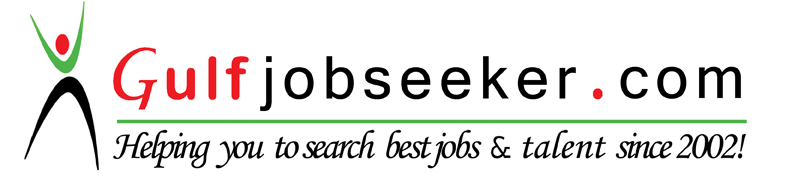 